Рахматуллина Наталья МихайловнаМОУ ДОД «Эколого – биологический центр»г. Комсомольск-на-АмуреПедагог дополнительного образованияДополнительная общеобразовательная программа«Путешествуем, играя по Хабаровскому краю»Учебное занятие к блоку №2: Блок «Путешествие по родному краю»тема №2.9.    «Хвойные растения   Хабаровского края».2 год обучения (8-11 лет)Конспект занятияЦель образовательного блока: формирование у учащихся знаний о хвойных растениях Хабаровского края и их защите. Задачи занятия по формированию УУД:образовательные: усвоение учащимися понятий «хвойные растения», видовое разнообразие хвойных растений Хабаровского краяосознание важности защиты хвойных растений ;2. развивающие: коммуникативные: работать в группе, вести диалог; учебно-познавательные: совершенствование умений анализировать, конкретизировать учебную информацию3. воспитательные: формирование у учащихся основ экорационального поведения в природе.Основные понятия: хвойные растения, растения.Оборудование и материалы: комплект «компьютер+экран+проектор»; 1); презентация к занятию (см. электронное приложение к конспекту занятия); рабочие тетради по программе «Путешествуем, играя по Хабаровскому краю»План занятия:Организационный момент (3-5 мин.).Актуализация знаний (7-10 мин.).Объяснение нового материала (15 мин.).Формирование умений и навыков (владений) (35 мин.).Динамические паузы (2-3 мин.)Закрепление материала (7-10 мин.)Рефлексия. Подведение итогов (5 мин.)Приложение №1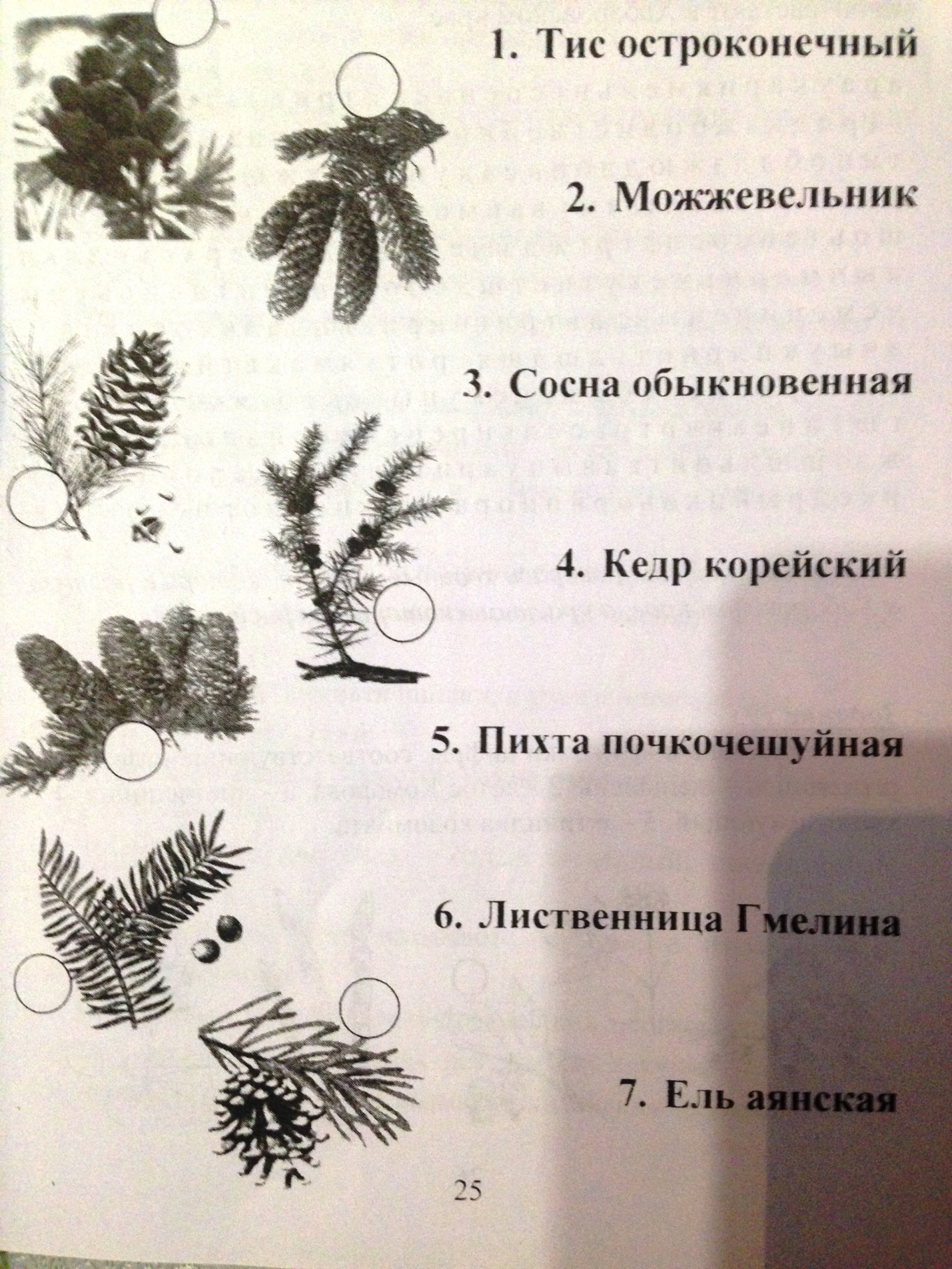 Список литературы:Васильева Н. Ю.. Растения России: Начальная школа. Москва, «ВАКО», 2011г.Горькова Л. Г., Кочергина А. В., Обухова Л. А.. Сценарии по экологическому воспитанию. Москва, «ВАКО», 2011г.Подрезова Т. И.. Материалы к занятиям по развитию речи. Времена года. Лес. Грибы. Москва, Айрис-пресс, 2006г. Худенко Е. Д,. Терехова И. А. Знакомство с окружающим миром: Учебник для специальных (коррекционных) школ 8 вида 4 класс.  Москва, АРТКИ, 2006г.http://animalworld.com.ua/news/Rastenija_ne_tak_uzh_prosty_i_bezobidnyhttp://aerialcrystal.wordpress.com/2009/12/14/елки-сосны-новый-год/http://www.ua.all.biz/buy/goods/?group=1066825&page=2http://www.satoc.ru/notes_foto_el7.phphttp://klarinia.info/page/32/Этапы занятияДействия педагогаУниверсальные учебные действияОрганизационный моментПриветствие обучающихся. Сохранность контингента.Актуализация знанийТема нашего занятия - «Хвойные растения   Хабаровского края». Давайте вспомним, какие хвойные вам известны. Обратите внимание на экран (слайд 1). Обучающиеся смотрят на слайд, читают, слушают, анализируют, выделяют главное.Актуализация знанийИтак, Хабаровский край – страна тайги. Светлохвойная тайга, где растут ели, сосны, кедры и другие деревья, но преобладает лиственница даурская, занимает по площади большую половину края – покрывает горные склоны от самого севера до Баджальского хребта на юге, совсем недалеко от Комсомольска – на – Амуре.Обучающиеся предлагают варианты ответов, например: сосна, кедр. Актуализация знанийЧто означает термин – Хвойные растениярастения, семена которых развиваются в шишках. Все современные виды — древесные растения, преобладающее большинство — деревья, хотя есть и кустарники.Актуализация знанийСпасибо за ваши ответы, но на самом деле не все так просто. Давайте посмотрим на слайд (слайд 2).Смотрят на экран.Объяснение нового материалаА теперь я предлагаю вам обратить внимание на слайд №2.Смотрят презентациюФормирование умений и навыков По ходу просмотра презентации задаю уточняющие вопросы.Веду контроль за речью ученика, грамотностью ответов. Формируют навыки публичного выступления.Формирование умений и навыковБлагодарю за выполнение задания, мотивирую на дальнейшие учебные действия.Динамическая паузаЧитаю стих, выполняю движения: Во дворе стоит сосна к небу тянется она.Тополь вырос рядом с ней, быть он хочет подлинней.Ветер сильный налетал, все деревья раскачал.Ветки гнуться взад, вперёд, ветер их качает, гнётБудем вместе приседать: 1, 2, 3, 4, 5.Мы размялись от души и за парты вновь спешим.Дети, повторяют движения за педагогомЗакрепление материала Динамическая паузаИгра «Найди лишнее и объясни почему?»Береза, тополь, клен, можжевельник, сапоги.Сирень, шишка, акация, шиповник, тетрадь.Одуванчик, репей, шапка, орех, секвойя, подорожник.- Ребята, а вы знаете о пользе хвойных деревьев для человека? (Выделяют фитонциды, из еловых почек делают целебные настои, эфирные масла, ценным считается древесина этих деревьев, живица)- Как использует человек хвойные деревья?  (Древесина хвойных деревьев - долговечный строительный материал: деревянные дома, корабли, мебель)..Веду контроль за речью ученика, грамотность ответов.Выполняют задание , представляют результат в виде комикса и его защищают.Формируются навыки публичного выступления.Закрепление материала Динамическая паузаБлагодарю за ответы. обобщаю ответы учеников в единый вывод.Закрепление материала Динамическая паузаЗарядка для глаз на расслабление зрительных мышц.Выполняют комплекс заданий по снятию напряжения мышц глаза.Закрепление материалаРефлексия – что узнали. Обучающиеся самостоятельно выполняют задание (Приложение №1) .РефлексияПредлагаю детям отметить знаком «+» те утверждения, с которыми они согласны:Я узнал(а) много нового.Мне это пригодится в работе.На занятии было над чем подумать.На все возникшие в ходе занятия вопросы я получил(а) ответы.На занятии я поработал(а) добросовестно и цели урока достиг(ла).Прошу поднять руки тех, кто отметил знаком «+» три вопроса. Далее прошу поднять руки тех, кто отметил знаком «+» четыре и пять вопросов.Объявляю, что количество плюсов в тесте означает уровень овладения материалом занятия.Обучающиеся самостоятельно анализируют уровень овладения материалом занятия.РефлексияПодведение итоговОбщее подведение итогов, благодарность за хорошую работу на занятии.